SEMANA DE LA DIVERSIDAD“Por un mundo donde seamos Socialmente iguales, Humanamente diferentes y Totalmente libres”Concurso Literario de Microcuentos “La Diversidad en 100 Palabras”Participa desde el 22 hasta el 26 de Mayo¡¡¡¡¡Como puedes  participar!!!!!Lo único que tienes que hacer, es redactar un relato.Podrán participar todos los Estudiantes del Liceo que deseen compartir su creación ,desde quinto básico hasta cuarto medio .Habrá premiación por niveles: 3 premios para educación básica (de quinto a octavo) 3 premios para educación media (de primero a cuarto) Tu relato puede contar una historia acerca de cualquier tipo de Diversidad (DIVERSIDAD CULTURAL, ETNICA, LINGÜÍSTICA, RELIGIÓN, GÉNERO, ESPECIES, PENSAMIENTOS, ECOSISTEMAS, FUNCIONAL, TRIBUS URBANAS)Tu relato no debe tener más de  100 palabras. Apóyate en tus profesores de lenguaje, ellos  te pueden orientar con  tu creación. Los relatos deben ser entregados hasta el viernes 26 de mayo en la oficina del PIE.El jurado entregará los resultados el martes 30 de mayo. ¡¡¡¡SÚMATE Y PARTICIPA DE ESTA EXPERIENCIA!!!!INVITA Y ORGANIZA    :         PROGRAMA DE INTEGRACIÓN  ESCOLAR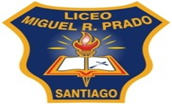 